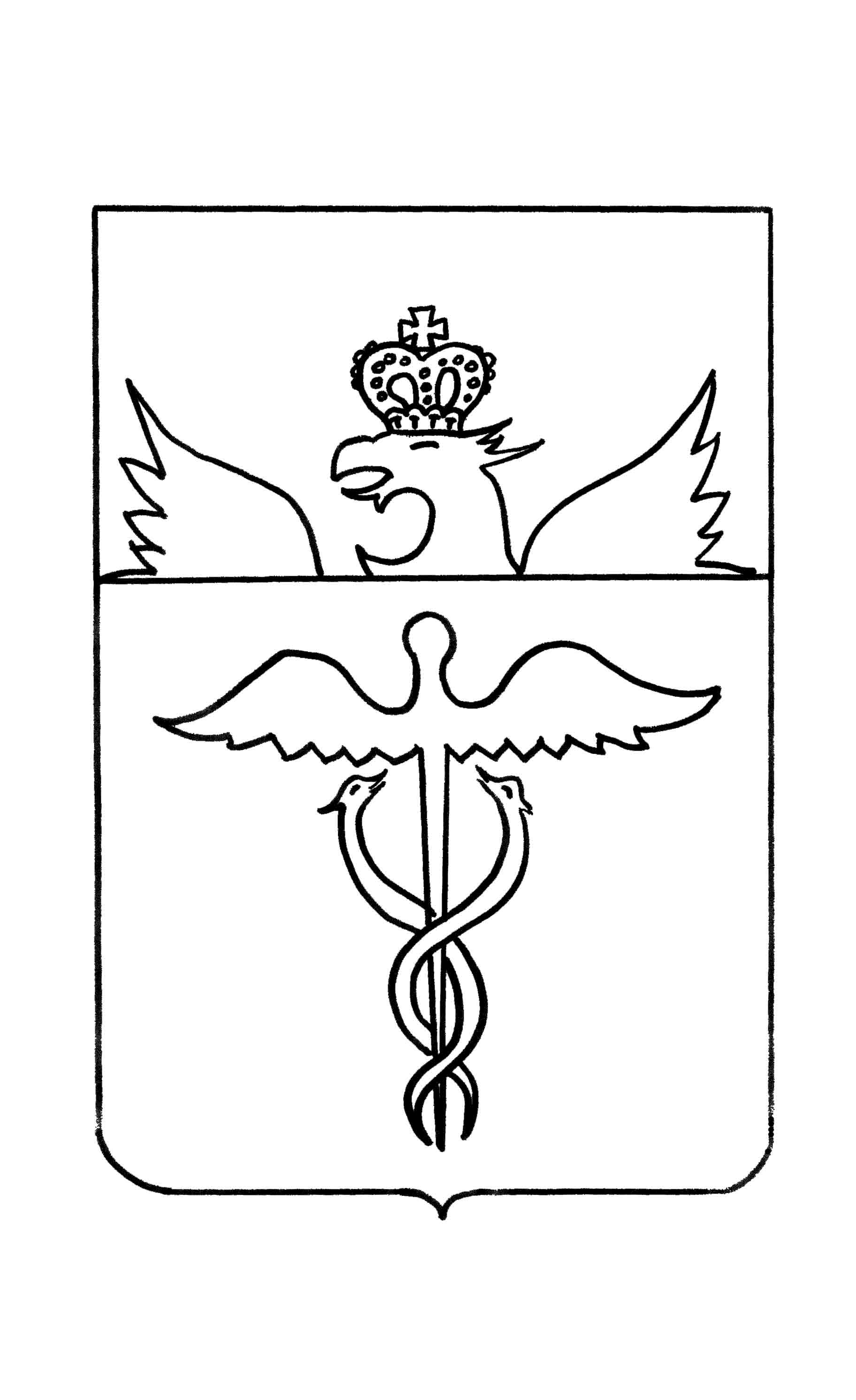 Совет народных депутатовГвазденского   сельского поселенияБутурлиновского муниципального районаВоронежской областиРЕШЕНИЕ     от 29.07.2022г.         № 203О внесении изменений в Решение Совета народных депутатов Гвазденского  сельского поселения от 13.11.2020 года №144 "Об установлении границ  территориального общественного самоуправления" На основании заявления инициативной группы граждан о рассмотрении предложения по изменению границ территории ТОС "Белые росы", руководствуясь статьей 27 Федерального закона от 6 октября 2003 года № 131-ФЗ «Об общих принципах организации местного самоуправления в Российской Федерации» и Положением об организации и осуществлении территориального общественного самоуправления в Гвазденском сельском  поселении Бутурлиновского муниципального района Воронежской области, утвержденным решением Совета народных депутатов Гвазденского сельского поселения Бутурлиновского муниципального района от 18.06.2015г. №244 Совет народных депутатов Гвазденского сельского поселения  Бутурлиновского муниципального района Воронежской областиРЕШИЛ:1. Внести в Решение Совета народных депутатов Гвазденского  сельского  поселения от 13.11.2020 года№144  "Об установлении границ  территориального  общественного самоуправления" следующие изменения:1.1 пункт 1 читать в следующем издании " Установить следующие границы территории для осуществления территориального общественного самоуправления, расположенного в границах села Гвазда  улицы: Центральная дом 1 - 349,  2 - 186, Ивана Бочарникова, Садовая, Красный уголок, Молодежная, Гоголя с численностью населения  780  человека.2. Настоящее решение вступает в силу после опубликования.Глава Гвазденского сельского поселения                      Л.М.Богданова